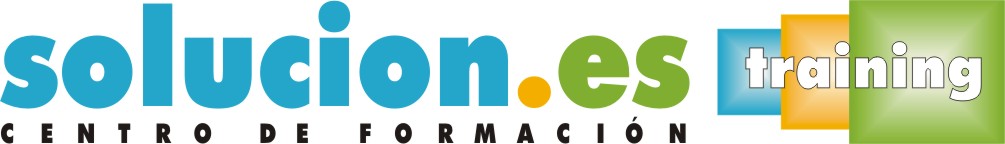  Curso On LineAPRENDE A UTILIZAR BLOGS (VERSIÓN 2)Objetivos:El propósito del curso es el de estudiar las nuevas tendencias de la Web 2.0, prestando especial atención a la creación y uso de los blogs personales. Para ello, se utiliza la plataforma de creación de blogs Blogger y otros muchos servicios y aplicaciones adicionales, como flickr, YouTube, redes sociales, etc. El curso es válido tanto para aprender a crear y editar blogs como para aquellos interesados en leerlos y suscribirse a ellos. Adicionalmente, introduce todo un vocabulario completo que se utiliza en estos servicios y que se hace necesario conocer. Temario:APRENDE A UTILIZAR BLOGSIntroducciónCrear un blog en BloggerConfiguración del blog en BloggerPersonalizar el blog en BloggerAdministración de entradas en BloggerIncluir imágenes en el blogUtilizar multimedia en BloggerAmpliar el blog con utilidades (gadgets)Feeds del blogRecursos para blogs